Об утверждении Административного регламента предоставления муниципальной услуги «Принятие на учет граждан в качестве нуждающихся в жилых помещениях на территории Городского округа Верхняя Тура» и признании утратившим силу постановления главы Городского округа Верхняя Тура от 13.12.2019 № 311В соответствии с Жилищным кодексом Российской Федерации, Федеральными законами от 06 октября 2003 года № 131-ФЗ «Об общих принципах организации местного самоуправления в Российской Федерации», от 02 мая 2006 года № 59-ФЗ «О порядке рассмотрения обращений граждан Российской Федерации» и от 27 июля 2010 года № 210-ФЗ «Об организации предоставления государственных и муниципальных услуг», приказом Министерства здравоохранения Российской Федерации от 29.11.2012 № 987н «Об утверждении перечня тяжелых форм хронических заболеваний, при которых невозможно совместное проживание граждан в одной квартире», постановлениями Правительства Российской Федерации от 28.01.2006 № 47 «Об утверждении Положения о признании помещения жилым помещением, жилого помещения непригодным для проживания, многоквартирного дома аварийным и подлежащим сносу или реконструкции, садового дома жилым домом и жилого дома садовым домом» и от 27.09.2011 № 797 «О взаимодействии между многофункциональными центрами предоставления государственных и муниципальных услуг и федеральными органами исполнительной власти, органами государственных внебюджетных фондов, органами государственной власти субъектов Российской Федерации, органами местного самоуправления или в случаях, установленных законодательством Российской Федерации, публично-правовыми компаниями», Законами Свердловской области от 22 июля 2005 года № 96-ОЗ «О признании граждан малоимущими в целях предоставления им по договорам социального найма жилых помещений муниципального жилого фонда на территории Свердловской области» и от 22 июля 2005 года № 97-ОЗ «Об учете малоимущих граждан в качестве нуждающихся в предоставляемых по договорам социального найма жилых помещениях муниципального жилого фонда на территории Свердловской области», на основании постановлений Главы Городского округа Верхняя Тура от 20.10.2009 № 9 «Об утверждении учетной нормы и нормы предоставления площади жилого помещения в Городском округе Верхняя Тура», от 19.03.2019 № 63 «Об утверждении Положения о жилищно-бытовой комиссии Администрации Городского округа Верхняя Тура», в целях повышения качества предоставления и доступности муниципальной услугиПОСТАНОВЛЯЮ:1. Утвердить Административный регламент предоставления муниципальной услуги «Принятие на учет граждан в качестве нуждающихся в жилых помещениях на территории Городского округа Верхняя Тура» (прилагается). 2. Постановление главы Городского округа Верхняя Тура от 13.12.2019 № 311 «Об утверждении Административного регламента предоставления муниципальной услуги «Ведение учета граждан, нуждающихся в жилых помещениях, предоставляемых по договорам социального найма» признать утратившим силу с момента подписания настоящего постановления.3. Данное постановление опубликовать в газете «Голос Верхней Туры», в муниципальном вестнике «Администрация Городского округа Верхняя Тура» и разместить на официальном сайте Администрации Городского округа Верхняя Тура.4. Контроль за исполнением настоящего постановления возложить на первого заместителя главы Городского округа Верхняя Тура Эльвиру Рашитовну Дементьеву.УТВЕРЖДЕНпостановлением главы Городского округа Верхняя Тураот ______________ № _______«Об утверждении Административного регламента предоставления муниципальной услуги «Принятие на учет граждан в качестве нуждающихся в жилых помещениях на территории Городского округа Верхняя Тура»Административный регламент предоставления муниципальной услуги «Принятие на учет граждан в качестве нуждающихся в жилых помещениях на территории Городского округа Верхняя Тура»Раздел I. Предмет регулирования Административного регламента1. Административный регламент предоставления муниципальной услуги «Принятие на учет граждан в качестве нуждающихся в жилых помещениях на территории Городского округа Верхняя Тура» (далее – Административный регламент) разработан в целях повышения качества и доступности предоставления муниципальной услуги, определяет стандарт, сроки и последовательность действий (административных процедур) при осуществлении полномочий по принятию на учет граждан в качестве нуждающихся в жилых помещениях на территории Городского округа Верхняя Тура. Административный регламент регулирует отношения возникающие на основании Конституции Российской Федерации, Жилищного кодекса Российской Федерации, Налогового кодекса Российской Федерации, Федерального закона от 27 июля 2010 года № 210-ФЗ «Об организации предоставления государственных и муниципальных услуг» (далее – Федеральный закон № 210-ФЗ), постановления Правительства Российской Федерации от 27.09.2011 № 797 «О взаимодействии между многофункциональными центрами предоставления государственных и муниципальных услуг и федеральными органами исполнительной власти, органами государственных внебюджетных фондов, органами государственной власти субъектов Российской Федерации, органами местного самоуправления или в случаях, установленных законодательством Российской Федерации, публично-правовыми компаниями», (далее – Постановление № 797), Законами Свердловской области от 22 июля 2005 года № 96-ОЗ «О признании граждан малоимущими в целях предоставления им по договорам социального найма жилых помещений муниципального жилого фонда на территории Свердловской области», от 22 июля 2005 года № 97-ОЗ «Об учете малоимущих граждан в качестве нуждающихся в предоставляемых по договорам социального найма жилых помещениях муниципального жилого фонда на территории Свердловской области».Круг Заявителей2. Заявителями на получение муниципальной услуги «Принятие на учет граждан в качестве нуждающихся в жилых помещениях на территории Городского округа Верхняя Тура» (далее – муниципальная услуга) являются физические лица – малоимущие и другие категории граждан, определенные федеральными законами, указами Президента Российской Федерации или законами Свердловской области, нуждающиеся в жилых помещениях, молодые семьи, имеющие регистрацию по месту жительства в городе Верхняя Тура (далее – Заявитель).3. Интересы Заявителей, указанных в пункте 2 настоящего Административного регламента, могут представлять лица, обладающие соответствующими полномочиями (далее – представитель). Полномочия представителя должны быть подтверждены доверенностью в соответствии с действующим законодательством.От имени физических лиц, признанных судом недееспособными или ограниченно дееспособными, заявления могут подписывать их законные представители.Требования к порядку информирования о предоставлениимуниципальной услуги4. Информирование о порядке предоставления муниципальной услуги осуществляется: 1) непосредственно при личном приеме Заявителя в юридическом отделе Администрации Городского округа Верхняя Тура (далее – Уполномоченный орган), а также через Государственное бюджетное учреждение Свердловской области «Многофункциональный центр предоставления государственных и муниципальных услуг» (далее – МФЦ) и его филиалы;2) по телефону в Уполномоченном органе или МФЦ;3) письменно, в том числе посредством электронной почты, факсимильной связи;4) посредством размещения в открытой и доступной форме информации:– в федеральной государственной информационной системе «Единый портал государственных и муниципальных услуг (функций)» (https://www.gosuslugi.ru/) (далее – ЕПГУ);– на официальном сайте Городского округа Верхняя Тура (http://www.v-tura.ru/);5) посредством размещения информации на информационных стендах Уполномоченного органа или МФЦ.5. Информирование осуществляется по вопросам, касающимся:– способов подачи заявления о предоставлении муниципальной услуги;– адресов Уполномоченного органа, МФЦ, обращение в которые необходимо для предоставления муниципальной услуги; – справочной информации о работе Уполномоченного органа (структурных подразделений Уполномоченного органа); – документов, необходимых для предоставления муниципальной услуги и услуг, которые являются необходимыми и обязательными для предоставления муниципальной услуги; – порядка и сроков предоставления муниципальной услуги; – порядка получения сведений о ходе рассмотрения заявления о предоставлении муниципальной услуги и о результатах предоставления муниципальной услуги; – по вопросам предоставления услуг, которые являются необходимыми и обязательными для предоставления муниципальной услуги; – порядка досудебного (внесудебного) обжалования действий (бездействия) должностных лиц, и принимаемых ими решений при предоставлении муниципальной услуги. Получение информации по вопросам предоставления муниципальной услуги и услуг, которые являются необходимыми и обязательными для предоставления муниципальной услуги осуществляется бесплатно. 6. При устном обращении Заявителя (лично или по телефону) должностное лицо Уполномоченного органа, работник МФЦ, осуществляющий консультирование, подробно и в вежливой (корректной) форме информирует обратившихся по интересующим вопросам. Ответ на телефонный звонок должен начинаться с информации о наименовании органа, в который позвонил Заявитель, фамилии, имени, отчества (последнее – при наличии) и должности специалиста, принявшего телефонный звонок. Если должностное лицо Уполномоченного органа не может самостоятельно дать ответ, телефонный звонок должен быть переадресован (переведен) на другое должностное лицо или же обратившемуся лицу должен быть сообщен телефонный номер, по которому можно будет получить необходимую информацию. Если подготовка ответа требует продолжительного времени, он предлагает Заявителю один из следующих вариантов дальнейших действий: – изложить обращение в письменной форме; – назначить другое время для консультаций. Должностное лицо Уполномоченного органа не вправе осуществлять информирование, выходящее за рамки стандартных процедур и условий предоставления муниципальной услуги, и влияющее прямо или косвенно на принимаемое решение. Продолжительность информирования по телефону не должна превышать 10 минут. Информирование осуществляется в соответствии с графиком приема граждан.7. По письменному обращению должностное лицо Уполномоченного органа, ответственное за предоставление муниципальной услуги, подробно в письменной форме разъясняет гражданину сведения по вопросам, указанным в пункте 5 настоящего Административного регламента в порядке, установленном Федеральным законом от 02 мая 2006 года № 59-ФЗ «О порядке рассмотрения обращений граждан Российской Федерации» (далее – Федеральный закон
№ 59-ФЗ). 8. На ЕПГУ размещаются сведения, предусмотренные Положением о федеральной государственной информационной системе «Федеральный реестр государственных и муниципальных услуг (функций)», утвержденным постановлением Правительства Российской Федерации от 24.10.2011 № 861. Доступ к информации о сроках и порядке предоставления муниципальной услуги осуществляется без выполнения заявителем каких-либо требований, в том числе без использования программного обеспечения, установка которого на технические средства заявителя требует заключения лицензионного или иного соглашения с правообладателем программного обеспечения, предусматривающего взимание платы, регистрацию или авторизацию заявителя, или предоставление им персональных данных. 9. На официальном сайте Городского округа Верхняя Тура, на стендах в местах предоставления муниципальной услуги и услуг, которые являются необходимыми и обязательными для предоставления муниципальной услуги, и в МФЦ размещается следующая справочная информация: – о месте нахождения и графике работы Уполномоченного органа и их структурных подразделений, ответственных за предоставление муниципальной услуги, а также МФЦ; – справочные телефоны структурных подразделений Уполномоченного органа, ответственных за предоставление муниципальной услуги;– адрес официального сайта, а также электронной почты и (или) формы обратной связи Уполномоченного органа в сети «Интернет». 10. В зале ожидания Уполномоченного органа размещаются нормативные правовые акты, регулирующие порядок предоставления муниципальной услуги, в том числе Административный регламент, которые по требованию заявителя предоставляются ему для ознакомления. 11. Размещение информации о порядке предоставления муниципальной услуги на информационных стендах в помещении МФЦ осуществляется в соответствии с соглашением, заключенным между МФЦ и Уполномоченным органом с учетом требований к информированию, установленных Административным регламентом. 12. Информация о ходе рассмотрения заявления о предоставлении муниципальной услуги и о результатах предоставления муниципальной услуги может быть получена Заявителем (его представителем) в личном кабинете на ЕПГУ, а также в соответствующем структурном подразделении Уполномоченного органа при обращении Заявителя лично, по телефону, посредством электронной почты.Раздел II. Стандарт предоставления муниципальной услугиНаименование муниципальной услуги13. Муниципальная услуга «Принятие на учет граждан в качестве нуждающихся в жилых помещениях на территории Городского округа Верхняя Тура».Наименование органа местного самоуправления,предоставляющего муниципальную услугу14. Муниципальная услуга предоставляется Уполномоченным органом – юридическим отделом Администрации Городского округа Верхняя Тура. 15. При предоставлении муниципальной услуги Уполномоченный орган взаимодействует с: 1) Федеральной налоговой службой в части получения сведений из Единого государственного реестра записей актов гражданского состояния о рождении, о заключении брака; получения сведений из Единого государственного реестра юридических лиц, в случае подачи заявления представителем (юридическим лицом); получения сведений из Единого государственного реестра индивидуальных предпринимателей, в случае подачи заявления представителем (индивидуальным предпринимателем). 2) Министерством внутренних дел Российской Федерации в части получения сведений, подтверждающих действительность паспорта Российской Федерации; сведений, подтверждающих место жительства; сведений о реабилитации (признании пострадавшим) лица, репрессированного по политическим мотивам или сведениям о факте смерти необоснованно репрессированного и впоследствии реабилитированного. 3) Фондом пенсионного и социального страхования Российской Федерации в части проверки соответствия фамильно-именной группы, даты рождения, СНИЛС, сведений о страховом стаже застрахованного лица, сведений об инвалидности из Единой государственной информационной системы социального обеспечения. 4) Федеральной службой государственной регистрации, кадастра и картографии в части получения сведений из Единого государственного реестра недвижимости на имеющиеся объекты недвижимости. 5) Структурными и подведомственными подразделениями и учреждениями Уполномоченного органа в части получения сведений о признании жилого помещения непригодным для проживания и многоквартирного дома аварийным и подлежащим сносу или реконструкции.6) Специализированным областным государственным унитарным предприятием «Областной Центр недвижимости» – филиалом «Кушвинское Бюро технической инвентаризации и регистрации недвижимости» и (или) другими органами по государственному техническому учету и технической инвентаризации зданий, сооружений, помещений.16. При предоставлении муниципальной услуги Уполномоченному органу запрещается требовать от Заявителя осуществления действий, в том числе согласований, необходимых для получения муниципальной услуги и связанных с обращением в иные государственные органы и организации, за исключением получения услуг, включенных в перечень услуг, которые являются необходимыми и обязательными для предоставления муниципальной услуги. Описание результата предоставления муниципальной услуги 17. Результатом предоставления муниципальной услуги является:1) решение о принятии граждан на учет в качестве нуждающихся в жилых помещениях по форме, согласно Приложению № 1 к настоящему Административному регламенту;2) уведомление об учете граждан, нуждающихся в жилых помещениях, по форме, согласно Приложению № 2 к настоящему Административному регламенту (для цели обращений «Внесение изменений в сведения о гражданах, нуждающихся в предоставлении жилого помещения», «Предоставление информации о движении в очереди граждан, нуждающихся в предоставлении жилого помещения»);3) уведомление о снятии с учета граждан, нуждающихся в жилых помещениях по форме, согласно Приложению № 3 к настоящему Административному регламенту (для целей обращений «Внесение изменений в сведения о гражданах, нуждающихся в предоставлении жилого помещения», «Снятие с учета граждан, нуждающихся в предоставлении жилого помещения»);4) решение об отказе в предоставлении муниципальной услуги «Принятие на учет граждан в качестве нуждающихся в жилых помещениях» по форме, согласно Приложению № 5 к настоящему Административному регламенту.Срок предоставления муниципальной услуги 18. Уполномоченный орган не позднее чем через тридцать рабочих дней со дня представления в Уполномоченный орган документов, обязанность по представлению которых возложена на Заявителя, направляет Заявителю способом указанном в заявлении один из результатов, указанных в пункте 17 Административного регламента. В случае представления Заявителем заявления о принятии на учет через МФЦ срок принятия решения исчисляется со дня передачи МФЦ такого заявления в орган, осуществляющий принятие на учет.Правовые основания для предоставления муниципальной услуги19. Перечень нормативных правовых актов, регулирующих предоставление муниципальной услуги, с указанием их реквизитов и источников официального опубликования размещен на официальном сайте Администрации Городского округа Верхняя Тура в сети Интернет по адресу: http://www.v-tura.ru/ и на ЕПГУ (http://www.gosuslugi.ru/).Исчерпывающий перечень документов, необходимых для предоставления муниципальной услуги20. Для получения муниципальной услуги Заявитель представляет в Уполномоченный орган или МФЦ:1) Заявление о предоставлении муниципальной услуги по форме согласно приложению № 6 к настоящему Административному регламенту - для малоимущих и иных категорий граждан, по форме согласно приложению № 7 к настоящему регламенту - для молодых семей.В случае направления заявления посредством ЕПГУ формирование заявления осуществляется посредством заполнения интерактивной формы на ЕПГУ без необходимости дополнительной подачи заявления в какой-либо иной форме. В заявлении также указывается один из следующих способов направления результата предоставления муниципальной услуги: – в форме электронного документа в личном кабинете на ЕПГУ;– дополнительно на бумажном носителе в виде распечатанного экземпляра электронного документа в Уполномоченном органе, МФЦ.2) Документ, удостоверяющий личность заявителя, представителя (оригинал и копия (все страницы).В случае направления заявления посредством ЕПГУ сведения из документа, удостоверяющего личность Заявителя, представителя формируются при подтверждении учетной записи в Единой системе идентификации и аутентификации из состава соответствующих данных указанной учетной записи и могут быть проверены путем направления запроса с использованием системы межведомственного электронного взаимодействия. В случае, если заявление подается представителем, дополнительно предоставляется документ, подтверждающий полномочия представителя действовать от имени заявителя. В случае если документ, подтверждающий полномочия Заявителя выдан юридическим лицом – должен быть подписан усиленной квалификационной электронной подписью уполномоченного лица, выдавшего документ. В случае если документ, подтверждающий полномочия заявителя выдан индивидуальным предпринимателем – должен быть подписан усиленной квалификационной электронной подписью индивидуального предпринимателя. В случае если документ, подтверждающий полномочия заявителя выдан нотариусом – должен быть подписан усиленной квалификационной электронной подписью нотариуса, в иных случаях – подписанный простой электронной подписью.3) Документы, подтверждающие родственные отношения и отношения свойства с членами семьи: свидетельство о рождении, свидетельство о смерти, свидетельство о заключении брака, копии документов, удостоверяющих личность членов  семьи, достигших 14 летнего возраста, справка о заключении брака, свидетельство о расторжении брака, свидетельства о государственной регистрации актов гражданского состояния, выданные компетентными органами иностранного государства и их нотариально удостоверенный перевод на русский язык – при их наличии, свидетельства об усыновлении, выданные органами записи актов гражданского состояния или консульскими учреждениями Российской Федерации – при их наличии, копия вступившего в законную силу решения соответствующего суда о признании гражданина членом семьи заявителя – при наличии такого решения, свидетельства о перемене фамилии, имени, отчества – при их наличии. Документы предоставляются в оригиналах и копиях.4) Правоустанавливающие документы на занимаемое жилое помещение, право на которое не зарегистрировано в ЕГРН: договор найма; договор купли-продажи; договор дарения; договор мены; договор ренты (пожизненного содержания с иждивением); свидетельство о праве на наследство по закону; свидетельство о праве на наследство по завещанию; решение суда. 5) Для граждан, страдающих некоторыми формами хронических заболеваний или имеющих право на дополнительную площадь в соответствии с федеральным законодательством: справка врачебной комиссии; справка медицинского учреждения; справка, выданная федеральным государственным учреждением медико-социальной экспертизы; заключение врачебной комиссии.6) Удостоверения и другие документы, подтверждающие принадлежность к категории лиц, определенных федеральными законами, указами Президента Российской Федерации или законами Свердловской области, имеющих право на предоставление жилого помещения.7) Документ о гражданах, зарегистрированных по месту жительства Заявителя, подтверждающий место жительства Заявителя (за последние 5 лет, предшествующих дате подачи заявления о постановке на учет) и содержащий сведения о совместно проживающих с ним лицах.8) Справка из органа местного самоуправления с предыдущего места жительства, в случае смены места жительства за последние 5 лет, предшествующих дате подачи заявления о постановке на учет:– о неполучении заявителем и членами его семьи субсидий (социальных выплат) на улучшение жилищных условий;– о том, что в списке граждан, принятых на учет в качестве малоимущих и нуждающихся в получении жилого помещения, заявитель и члены его семьи не состоят.9) Документ из учреждения, осуществляющего кадастровую оценку и техническую инвентаризацию, на Заявителя и членов его семьи о наличии прав на объекты недвижимости.10) Решение суда об установлении факта проживания в жилом помещении для лиц, не имеющих регистрацию по месту жительства.11) Документ, удостоверяющий права (полномочия) представителя физического лица, если с заявлением обращается представитель Заявителя.12) Документы, необходимые для расчета имущественного положения Заявителя и членов его семьи, которые встают на учет нуждающихся в жилых помещениях (для малоимущих граждан):– копия трудовой книжки, заверенная надлежащим образом работодателем или сведения о трудовой деятельности на бумажном носителе, заверенные надлежащим образом (в случае, если трудовая книжка ведется в электронном виде).В случае отсутствия трудовой книжки Заявителем дается соответствующая расписка об отсутствии трудовой книжки и о неполучении доходов, подлежащих налогообложению, за определенный период времени;– справки, подтверждающие получение доходов, подлежащих налогообложению налогом на доходы физических лиц, по форме 2-НДФЛ одиноко проживающим гражданином или каждым членом семьи, в случаях, если эти лица не были обязаны подавать налоговые декларации по налогу на доход физических лиц в соответствии с законодательством Российской Федерации о налогах и сборах за 3 года, предшествующие году, в котором подано заявление о принятии на учет граждан в качестве нуждающихся в жилых помещениях, оформленные надлежащим образом работодателем с каждого места работы согласно трудовой книжке (при наличии трудоустройства в указанный период времени), и органом Федеральной налоговой службы Российской Федерации;– копии налоговых деклараций за соответствующий налоговый период, поданные в соответствии с законодательством Российской Федерации о налогах и сборах, заверенные налоговыми органами, предоставляются за три года, предшествующие году, в котором подано заявление о принятии на учет граждан в качестве нуждающихся в жилых помещениях, по налогам: налогу на доходы физических лиц, единому налогу, уплачиваемому при применении упрощенной системы налогообложения, сельскохозяйственному налогу, в случаях, если эти лица были обязаны подавать налоговые декларации по этим налогам в соответствии с законодательством Российской Федерации о налогах и сборах;– копии документов, удостоверяющих право применения индивидуальными предпринимателями патентной системы налогообложения (в случаях, если эти лица в соответствии с законодательством Российской Федерации о налогах и сборах применяли патентную систему налогообложения);– справка о рыночной стоимости транспортного средства или аналогичного имущества по состоянию на 1 января года, в котором подано заявление о принятии на учет граждан в качестве нуждающихся в жилых помещениях (при наличии у Заявителя и членов его семьи, которые встают на учет, транспортного средства);– справки, подтверждающие получение пожизненного содержания, выплачиваемого пребывающему в отставке судье, за 3 года, предшествующие году, в котором подано заявление о принятии на учет нуждающихся в жилых помещениях, из суда, в котором гражданин получает такое содержание на Заявителя и членов его семьи, которые встают на учет (при наличии такого содержания).21. Заявление и прилагаемые документы, указанные в пункте 20 настоящего Административного регламента, могут быть направлены (поданы) в Уполномоченный орган, МФЦ на бумажном носителе либо в электронной форме путем заполнения формы запроса через личный кабинет на ЕПГУ и прикреплением скан-образов документов.22. Перечень документов и сведений, необходимых в соответствии с нормативными правовыми актами для предоставления муниципальной услуги, которые находятся в распоряжении государственных органов, органов местного самоуправления и иных органов, участвующих в предоставлении государственных или муниципальных услуг в случае обращения:– сведения из Единого государственного реестра записей актов гражданского состояния о рождении, о заключении брака, проверка соответствия фамильно-именной группы, даты рождения, пола и СНИЛС;– сведения, подтверждающие действительность паспорта гражданина Российской Федерации;– сведения, подтверждающие место жительства, сведения из Единого государственного реестра недвижимости об объектах недвижимости;– сведения об инвалидности;– сведения о реабилитации лица, репрессированного по политическим мотивам;– сведения о признании жилого помещения непригодным для проживания и многоквартирного дома аварийным и подлежащим сносу или реконструкции;– сведения о страховом стаже застрахованного лица; сведениями из договора социального найма жилого помещения;– сведения, подтверждающие наличие действующего удостоверения многодетной семьи;– сведения из Единого государственного реестра юридических лиц;– сведения из Единого государственного реестра индивидуальных предпринимателей;– сведения о получении (неполучении) молодой семьей социальной выплаты на приобретение (строительство) жилого помещения в рамках действующих (действовавших) программ (для молодых семей в случае регистрации по месту жительства в других муниципальных образованиях в предыдущий период времени).23. Заявитель вправе представить документы, содержащие сведения, указанные в настоящем пункте, по собственной инициативе.Непредставление Заявителем документов, которые он вправе представить по собственной инициативе, не является основанием для отказа в предоставлении муниципальной услуги.24. Запрещается требовать от Заявителя:– представления документов и информации или осуществления действий, представление или осуществление которых не предусмотрено нормативными правовыми актами, регулирующими отношения, возникающие в связи с предоставлением муниципальной услуги;– представления документов и информации, которые в соответствии с нормативными правовыми актами Российской Федерации, нормативными правовыми актами Свердловской области и муниципальными правовыми актами находятся в распоряжении государственных органов, предоставляющих государственную услугу, иных государственных органов, органов местного самоуправления и (или) подведомственных государственным органам и органам местного самоуправления организаций, участвующих в предоставлении государственных или муниципальных услуг, за исключением документов, указанных в части 6 статьи 7 Федерального закона от 27 июля 2010 года № 210-ФЗ «Об организации предоставления государственных и муниципальных услуг».– представления документов и информации, отсутствие и (или) недостоверность которых не указывались при первоначальном отказе в приеме документов, необходимых для предоставления муниципальной услуги, либо в предоставлении муниципальной услуги, за исключением следующих случаев:– изменение требований нормативных правовых актов, касающихся предоставления муниципальной услуги, после первоначальной подачи заявления о предоставлении муниципальной услуги;– наличие ошибок в заявлении о предоставлении муниципальной услуги и документах, поданных Заявителем после первоначального отказа в приеме документов, необходимых для предоставления муниципальной услуги, либо в предоставлении муниципальной услуги и не включенных в представленный ранее комплект документов;– истечение срока действия документов или изменение информации после первоначального отказа в приеме документов, необходимых для предоставления муниципальной услуги, либо в предоставлении муниципальной услуги;– выявление документально подтвержденного факта (признаков) ошибочного или противоправного действия (бездействия) должностного лица Уполномоченного органа, служащего, работника МФЦ при первоначальном отказе в приеме документов, необходимых для предоставления муниципальной услуги, либо в предоставлении муниципальной услуги, о чем в письменном виде за подписью руководителя Уполномоченного органа, руководителя МФЦ при первоначальном отказе в приеме документов, необходимых для предоставления муниципальной услуги, Заявитель уведомляется об указанном факте, а также приносятся извинения за доставленные неудобства;– представления документов, подтверждающих внесение Заявителем платы за предоставление муниципальной услуги;– предоставления на бумажном носителе документов и информации, электронные образы которых ранее были заверены в соответствии с пунктом 7.2 части 1 статьи 6 Федерального закона от 27 июля 2010 года № 210-ФЗ, за исключением случаев, если нанесение отметок на такие документы либо их изъятие является необходимым условием предоставления муниципальной услуги, и иных случаев, установленных федеральными законами.При предоставлении муниципальной услуги запрещается:– отказывать в приеме запроса и иных документов, необходимых для предоставления муниципальной услуги, в случае, если запрос и документы, необходимые для предоставления муниципальной услуги, поданы в соответствии с информацией о сроках и порядке предоставления муниципальной услуги;– отказывать в предоставлении муниципальной услуги в случае, если запрос и документы, необходимые для предоставления муниципальной услуги, поданы в соответствии с информацией о сроках и порядке предоставления муниципальной услуги.Исчерпывающий перечень оснований для отказа в приеме документов, необходимых для предоставления муниципальной услуги 25. Основаниями для отказа в приеме документов, необходимых для предоставления муниципальной услуги, являются:1) заявление о предоставлении муниципальной услуги подано в орган государственной власти, орган местного самоуправления или организацию, в полномочия которых не входит предоставление услуги;2) неполное заполнение обязательных полей в форме заявления о предоставлении муниципальной услуги (недостоверное, неправильное);3) представление неполного комплекта документов;4) представленные документы утратили силу на момент обращения за услугой (документ, удостоверяющий личность; документ, удостоверяющий полномочия представителя Заявителя, в случае обращения за предоставлением муниципальной услуги указанным лицом);5) представленные документы содержат подчистки и исправления текста, не заверенные в порядке, установленном законодательством Российской Федерации;6) подача заявления о предоставлении муниципальной услуги и документов, необходимых для предоставления муниципальной услуги, в электронной форме с нарушением установленных требований;7) представленные в электронной форме документы содержат повреждения, наличие которых не позволяет в полном объеме использовать информацию и сведения, содержащиеся в документах для предоставления муниципальной услуги;8) заявление подано лицом, не имеющим полномочий представлять интересы Заявителя.Исчерпывающий перечень оснований для приостановления предоставления муниципальной услуги или отказа в предоставлении муниципальной услуги26. Оснований для приостановления предоставления муниципальной услуги законодательством Российской Федерации не предусмотрено.27. Основания для отказа в предоставлении муниципальной услуги:1) документы (сведения), представленные Заявителем, противоречат документам (сведениям), полученным в рамках межведомственного взаимодействия;2) представленными документами и сведениями не подтверждается право гражданина состоять на учете в качестве нуждающихся в жилых помещениях;3) не истек срок совершения действий, предусмотренных статьей 53 Жилищного кодекса, которые привели к ухудшению жилищных условий.28. В случае обращения по подуслуге «Внесение изменений в сведения о гражданах, нуждающихся в предоставлении жилого помещения» основаниями для отказа в предоставлении подуслуги являются:1) документы (сведения), представленные Заявителем, противоречат документам (сведениям), полученным в рамках межведомственного взаимодействия;2) представлены документы, которые не подтверждают право соответствующих граждан состоять на учете в качестве нуждающихся в жилых помещениях.29. В случае обращения по подуслуге «Предоставление информации о движении в очереди граждан, нуждающихся в предоставлении жилого помещения» основаниями для отказа в предоставлении подуслуги являются:документы (сведения), представленные Заявителем, противоречат документам (сведениям), полученным в рамках межведомственного взаимодействия.30. В случае обращения по подуслуге «Снятие с учета граждан, нуждающихся в предоставлении жилого помещения» основаниями для отказа в предоставлении подуслуги являются:документы (сведения), представленные Заявителем, противоречат документам (сведениям), полученным в рамках межведомственного взаимодействия.Размер платы, взимаемой с Заявителя при предоставлении муниципальной услуги31. Предоставление муниципальной услуги осуществляется бесплатно.Максимальный срок ожидания в очереди при подаче запроса о предоставлении муниципальной услуги и при получении результата предоставления муниципальной услуги32. Максимальный срок ожидания в очереди при подаче запроса о предоставлении муниципальной услуги и при получении результата предоставления муниципальной услуги в Уполномоченном органе или многофункциональном центре составляет не более 15 минут.Срок регистрации запроса Заявителя о предоставлении муниципальной услуги33. Срок регистрации заявления о предоставлении муниципальной услуги подлежат регистрации в Уполномоченном органе в течение 1 рабочего дня со дня получения заявления и документов, необходимых для предоставления муниципальной услуги.В случае наличия оснований для отказа в приеме документов, необходимых для предоставления муниципальной услуги, указанных в пункте 25 настоящего Административного регламента, Уполномоченный орган не позднее следующего за днем поступления заявления и документов, необходимых для предоставления муниципальной услуги, рабочего дня, направляет Заявителю либо его представителю решение об отказе в приеме документов, необходимых для предоставления муниципальной услуги по форме, приведенной в Приложении № 4 к настоящему Административному регламенту.Регистрация заявления и иных документов, необходимых для предоставления муниципальной услуги, осуществляется в порядке, предусмотренном в разделе III настоящего Административного регламента.Требования к помещениям, в которых предоставляетсямуниципальная услуга34. Местоположение административных зданий, в которых осуществляется прием заявлений и документов, необходимых для предоставления муниципальной услуги, а также выдача результатов предоставления муниципальной услуги, должно обеспечивать удобство для граждан с точки зрения пешеходной доступности от остановок общественного транспорта.В случае, если имеется возможность организации стоянки (парковки) возле здания (строения), в котором размещено помещение приема и выдачи документов, организовывается стоянка (парковка) для личного автомобильного транспорта Заявителей. За пользование стоянкой (парковкой) с Заявителей плата не взимается.Для парковки специальных автотранспортных средств инвалидов на стоянке (парковке) выделяется не менее 10% мест (но не менее одного места) для бесплатной парковки транспортных средств, управляемых инвалидами I, II групп, а также инвалидами III группы в порядке, установленном Правительством Российской Федерации, и транспортных средств, перевозящих таких инвалидов и (или) детей - инвалидов.В целях обеспечения беспрепятственного доступа Заявителей, в том числе передвигающихся на инвалидных колясках, вход в здание и помещения, в которых предоставляется муниципальная услуга, оборудуются пандусами, поручнями, тактильными (контрастными) предупреждающими элементами, иными специальными приспособлениями, позволяющими обеспечить беспрепятственный доступ и передвижение инвалидов, в соответствии с законодательством Российской Федерации о социальной защите инвалидов.Центральный вход в здание Уполномоченного органа должен быть оборудован информационной табличкой (вывеской), содержащей информацию:- наименование;– местонахождение и юридический адрес;– режим работы;– график приема;– номера телефонов для справок.Помещения, в которых предоставляется муниципальная услуга, должны соответствовать санитарно-эпидемиологическим правилам и нормативам.Помещения, в которых предоставляется муниципальная услуга, оснащаются:– противопожарной системой и средствами пожаротушения;– системой оповещения о возникновении чрезвычайной ситуации;– средствами оказания первой медицинской помощи;– туалетными комнатами для посетителей.Зал ожидания Заявителей оборудуется стульями, скамьями, количество которых определяется исходя из фактической нагрузки и возможностей для их размещения в помещении, а также информационными стендами.Тексты материалов, размещенных на информационном стенде, печатаются удобным для чтения шрифтом, без исправлений, с выделением наиболее важных мест полужирным шрифтом.Места для заполнения заявлений оборудуются стульями, столами (стойками), бланками заявлений, письменными принадлежностями.Места приема Заявителей оборудуются информационными табличками (вывесками) с указанием:– номера кабинета и наименования отдела;– фамилии, имени и отчества (последнее – при наличии), должности ответственного лица за прием документов;– графика приема Заявителей.Рабочее место каждого ответственного лица за прием документов, должно быть оборудовано персональным компьютером с возможностью доступа к необходимым информационным базам данных, печатающим устройством (принтером) и копирующим устройством.Лицо, ответственное за прием документов, должно иметь настольную табличку с указанием фамилии, имени, отчества (последнее – при наличии) и должности.При предоставлении муниципальной услуги инвалидам обеспечиваются:– возможность беспрепятственного доступа к объекту (зданию, помещению), в котором предоставляется муниципальная услуга;– возможность самостоятельного передвижения по территории, на которой расположены здания и помещения, в которых предоставляется муниципальная услуга, а также входа в такие объекты и выхода из них, посадки в транспортное средство и высадки из него, в том числе с использование кресла-коляски;– сопровождение инвалидов, имеющих стойкие расстройства функции зрения и самостоятельного передвижения;– надлежащее размещение оборудования и носителей информации, необходимых для обеспечения беспрепятственного доступа инвалидов к зданиям и помещениям, в которых предоставляется муниципальная услуга, и к муниципальной услуге с учетом ограничений их жизнедеятельности;– дублирование необходимой для инвалидов звуковой и зрительной информации, а также надписей, знаков и иной текстовой и графической информации знаками, выполненными рельефно-точечным шрифтом Брайля;– допуск сурдопереводчика и тифлосурдопереводчика;– допуск собаки-проводника при наличии документа, подтверждающего ее специальное обучение, на объекты (здания, помещения), в которых предоставляются муниципальные услуги;– оказание инвалидам помощи в преодолении барьеров, мешающих получению ими муниципальной услуги наравне с другими лицами.Показатели доступности и качества муниципальной услуги35. Показателями доступности и качества предоставления муниципальной услуги являются:1) возможность получения информации о ходе предоставления муниципальной услуги, в том числе с использованием информационно-коммуникационных технологий;2) возможность получения муниципальной услуги в многофункциональном центре;3) возможность подачи запроса, документов, информации, необходимых для получения муниципальной услуги, а также получения результатов предоставления такой услуги в пределах территории Свердловской области в любом филиале МФЦ по выбору Заявителя (экстерриториальный принцип) независимо от его места жительства или места пребывания (для физических лиц, в том числе индивидуальных предпринимателей) либо места нахождения (для юридических лиц);4) возможность получения муниципальной услуги посредством запроса о предоставлении нескольких муниципальных услуг в МФЦ.36. При предоставлении муниципальной услуги взаимодействие заявителя с должностными лицами Уполномоченного органа осуществляется не более трех раз в следующих случаях: при обращении заявителя, при приеме заявления, при получении результата.В каждом случае время, затраченное заявителем при взаимодействиях с должностными лицами при предоставлении муниципальной услуги, не должно превышать 15 минут.Иные требования к предоставлению муниципальной услуги 37. Предоставление муниципальной услуги по экстерриториальному принципу осуществляется в части обеспечения возможности подачи заявлений посредством ЕПГУ и получения результата муниципальной услуги в многофункциональном центре.38. Заявителям обеспечивается возможность представления заявления и прилагаемых документов в форме электронных документов посредством ЕПГУ.В этом случае Заявитель или его представитель авторизуется на ЕПГУ посредством подтвержденной учетной записи в ЕСИА, заполняет заявление о предоставлении муниципальной услуги с использованием интерактивной формы в электронном виде.Заполненное заявление о предоставлении муниципальной услуги отправляется Заявителем вместе с прикрепленными электронными образами документов, необходимыми для предоставления муниципальной услуги, в Уполномоченный орган. При авторизации в ЕСИА заявление о предоставлении муниципальной услуги считается подписанным простой электронной подписью Заявителя, представителя, уполномоченного на подписание заявления.Результаты предоставления муниципальной услуги, указанные в пункте 17 настоящего Административного регламента, направляются Заявителю, представителю в личный кабинет на ЕПГУ в форме электронного документа, подписанного усиленной квалифицированной электронной подписью уполномоченного должностного лица Уполномоченного органа в случае направления заявления посредством ЕПГУ.В случае направления заявления посредством ЕПГУ результат предоставления муниципальной услуги также может быть выдан Заявителю на бумажном носителе в МФЦ в порядке, предусмотренном пунктом 70 настоящего Административного регламента.39. Электронные документы представляются в следующих форматах:а) xml - для формализованных документов;б) doc, docx, odt - для документов с текстовым содержанием, не включающим формулы (за исключением документов, указанных в подпункте «в» настоящего пункта);в) xls, xlsx, ods - для документов, содержащих расчеты;г) pdf, jpg, jpeg - для документов с текстовым содержанием, в том числе включающих формулы и (или) графические изображения (за исключением документов, указанных в подпункте «в» настоящего пункта), а также документов с графическим содержанием.Допускается формирование электронного документа путем сканирования непосредственно с оригинала документа (использование копий не допускается), которое осуществляется с сохранением ориентации оригинала документа в разрешении 300 - 500 dpi (масштаб 1:1) с использованием следующих режимов:	– «черно-белый» (при отсутствии в документе графических изображений и (или) цветного текста);	– «оттенки серого» (при наличии в документе графических изображений, отличных от цветного графического изображения);	– «цветной» или «режим полной цветопередачи» (при наличии в документе цветных графических изображений либо цветного текста);	– сохранением всех аутентичных признаков подлинности, а именно: графической подписи лица, печати, углового штампа бланка;	– количество файлов должно соответствовать количеству документов, каждый из которых содержит текстовую и (или) графическую информацию.Электронные документы должны обеспечивать:	– возможность идентифицировать документ и количество листов в документе;	– для документов, содержащих структурированные по частям, главам, разделам (подразделам) данные и закладки, обеспечивающие переходы по оглавлению и (или) к содержащимся в тексте рисункам и таблицам.Документы, подлежащие представлению в форматах xls, xlsx или ods, формируются в виде отдельного электронного документа.40. Услуги, которые являются необходимыми и обязательными для предоставления муниципальной услуги, в том числе сведения о документе (документах), выдаваемом (выдаваемых) организациями, участвующими в предоставлении муниципальной услуги, отсутствуют.Раздел III. Состав, последовательность и сроки выполнения административных процедурИсчерпывающий перечень административных процедур41. Предоставление муниципальной услуги включает в себя следующие административные процедуры:1) проверка документов и регистрация заявления.Основанием для начала оказания муниципальной услуги является обращение Заявителя в Уполномоченный орган или МФЦ с комплектом документов, необходимых для принятия на учет граждан в качестве нуждающихся в жилых помещениях. Специалист Уполномоченного органа, ответственный за прием документов, устанавливает личность Заявителя (представителя Заявителя), в том числе проверяет документ, удостоверяющий личность, полномочия Заявителя (в том числе полномочия представителя действовать от его имени), наличие всех необходимых документов, в соответствии с пунктом 20 настоящего Административного регламента (если представленные копии документов нотариально не заверены, специалист Уполномоченного органа, после проверки копий документов на соответствие оригиналам, выполняет на них надпись об их соответствии подлинным экземплярам, заверяет своей подписью с указанием фамилии и инициалов). При установлении фактов отсутствия необходимых документов и несоответствия представленных документов требованиям, указанным в пункте 25 настоящего Административного регламента, специалист Уполномоченного органа объясняет Заявителю содержание выявленных недостатков в представленных документах и предлагает принять меры по их устранению. В случае отсутствия недостатков заявление подлежит регистрации в Уполномоченном органе, осуществляющем данные полномочия, а также в журнале регистрации заявлений малоимущих граждан о принятии на учет в качестве нуждающихся в предоставляемых по договорам социального найма жилых помещениях муниципального жилищного фонда (для малоимущих граждан). Специалист Уполномоченного органа оформляет расписку о приеме документов в двух экземплярах (один из которых выдается Заявителю). Общий максимальный срок приема документов не должен превышать 15 минут; 2) получение сведений посредством Федеральной государственной информационной системы «Единая система межведомственного электронного взаимодействия» (далее – СМЭВ).Специалист Уполномоченного органа в срок не более пяти рабочих дней направляет запросы в порядке межведомственного взаимодействия в соответствии с Федеральным законом от 27 июля 2010 года N 210-ФЗ «Об организации предоставления государственных и муниципальных услуг», в срок не более пяти рабочих дней с момента направления запросов получает ответы из соответствующих структур;3) рассмотрение документов и сведений.Специалист Уполномоченного органа в течение трех рабочих дней с даты получения в ходе межведомственного взаимодействия сведений и документов, проверяет такие сведения и документы, осуществляет расчет обеспеченности Заявителя площадью жилого помещения и имущественного положения (в случае принятия на учет заявителя как малоимущего), подготавливает информацию и передает заявление со всеми документами для рассмотрения на заседании жилищно-бытовой комиссии (далее – Комиссия). При проверке документов категорий граждан, определенных федеральным законодательством, специалист Уполномоченного органа вправе получать и использовать информацию о предоставленных мерах социальной поддержки заявителю из Единой государственной информационной системы социального обеспечения;4) принятие решения о предоставлении услуги.Специалист Уполномоченного органа в течение двух рабочих вносит предложения в протокол заседания Комиссии. Документы Заявителя рассматриваются на заседании Комиссии в течение пяти рабочих дней. На основании предложений Комиссии о принятии или об отказе в принятии на учет граждан в качестве нуждающихся в жилых помещениях специалист Уполномоченного органа в течение трех рабочих дней после проведения заседания Комиссии готовит проект постановления Главы Городского округа Верхняя Тура и направляет его на согласование и подписание в соответствии с установленным порядком издания муниципальных правовых актов. Согласование проекта проводится в течение пяти рабочих дней. Постановление Главы Городского округа Верхняя Тура о принятии или об отказе в принятии на учет граждан в качестве нуждающихся в жилых помещениях является решением по существу заявления. Специалист Уполномоченного органа в течение пяти рабочих дней после утверждения предложений Комиссии постановлением Главы Городского округа Верхняя Тура получает в организационном отделе Администрации Городского округа Верхняя Тура постановление;5) выдача результата.С учетом принятых решений специалист Уполномоченного органа не позднее чем через три рабочих дня со дня принятия такого решения уведомляет Заявителя о принятом решении указанным Заявителем способом.Описание связей административных процедур и административных действий с их характеристиками представлено в Приложении № 8 к настоящему Административному регламенту.Перечень административных процедур (действий) при предоставлении муниципальной услуги услуг в электронной форме42. При предоставлении муниципальной услуги в электронной форме Заявителю обеспечиваются:– получение информации о порядке и сроках предоставления муниципальной услуги;– запись на прием в орган, предоставляющий муниципальную услугу, для подачи заявления о предоставлении муниципальной услуги;– формирование заявления;– оплата государственной пошлины за предоставление муниципальной услуги и уплата иных платежей, взимаемых в соответствии с законодательством Российской Федерации;– прием и регистрация Уполномоченным органом заявления и иных документов, необходимых для предоставления муниципальной услуги;– получение результата предоставления муниципальной услуги;– получение сведений о ходе рассмотрения заявления;– осуществление оценки качества предоставления муниципальной услуги;– досудебное (внесудебное) обжалование решений и действий (бездействия) Уполномоченного органа либо действия (бездействие) должностных лиц Уполномоченного органа, предоставляющего муниципальную услугу, либо муниципального служащего.Порядок осуществления административных процедур (действий) в электронной форме43. Получение информации о порядке и сроках предоставления муниципальной услуги.Информация о предоставлении муниципальной услуги размещается на ЕПГУ, официальном сайте Администрации Городского округа Верхняя Тура.В указанных информационных системах размещается следующая информация:1) исчерпывающий перечень документов, необходимых для предоставления муниципальной услуги, требования к оформлению указанных документов, а также перечень документов, которые Заявитель вправе представить по собственной инициативе;2) круг Заявителей;3) срок предоставления муниципальной услуги;4) результаты предоставления муниципальной услуги, порядок представления документа, являющегося результатом предоставления муниципальной услуги;5) размер государственной пошлины, взимаемой за предоставление муниципальной услуги;6) исчерпывающий перечень оснований для приостановления или отказа в предоставлении муниципальной услуги;7) о праве Заявителя на досудебное (внесудебное) обжалование действий (бездействия) и решений, принятых (осуществляемых) в ходе предоставления муниципальной услуги;8) формы заявлений (уведомлений, сообщений), используемые при предоставлении муниципальной услуги.Информация на ЕПГУ, официальном сайте Администрации Городского округа Верхняя Тура о порядке и сроках предоставления муниципальной услуги на основании сведений, содержащихся в федеральной государственной информационной системе «Федеральный реестр государственных и муниципальных услуг (функций)», предоставляется Заявителю бесплатно.Доступ к информации о сроках и порядке предоставления муниципальной услуги осуществляется без выполнения Заявителем каких-либо требований, в том числе без использования программного обеспечения, установка которого на технические средства Заявителя требует заключения лицензионного или иного соглашения с правообладателем программного обеспечения, предусматривающего взимание платы, регистрацию или авторизацию Заявителя, или предоставление им персональных данных.44. Запись на прием в орган, предоставляющий муниципальную услугу, для подачи заявления о предоставлении муниципальной услуги.В целях предоставления муниципальной услуги осуществляется прием Заявителей по предварительной записи.Запись на прием проводится посредством ЕПГУ, официального сайта Администрации Городского округа Верхняя Тура http://www.v-tura.ru/.Заявителю предоставляется возможность записи в любые свободные для приема дату и время в пределах установленного в органе, предоставляющем муниципальной услугу, графика приема Заявителей.Уполномоченный орган Администрации Городского округа Верхняя Тура не вправе требовать от Заявителя совершения иных действий, кроме прохождения идентификации и аутентификации в соответствии с нормативными правовыми актами Российской Федерации, указания цели приема, а также предоставления сведений, необходимых для расчета длительности временного интервала, который необходимо забронировать для приема.45. Формирование заявления.Формирование заявления осуществляется посредством заполнения электронной формы заявления на ЕПГУ без необходимости дополнительной подачи заявления в какой-либо иной форме.Форматно-логическая проверка сформированного заявления осуществляется после заполнения Заявителем каждого из полей электронной формы заявления. При выявлении некорректно заполненного поля электронной формы заявления Заявитель уведомляется о характере выявленной ошибки и порядке ее устранения посредством информационного сообщения непосредственно в электронной форме заявления.При формировании заявления Заявителю обеспечивается:а) возможность копирования и сохранения заявления и иных документов, указанных в пункте 20 настоящего Административного регламента, необходимых для предоставления муниципальной услуги;б) возможность печати на бумажном носителе копии электронной формы заявления;в) сохранение ранее введенных в электронную форму заявления значений в любой момент по желанию пользователя, в том числе при возникновении ошибок ввода и возврате для повторного ввода значений в электронную форму заявления;г) заполнение полей электронной формы заявления до начала ввода сведений Заявителем с использованием сведений, размещенных в ЕСИА, и сведений, опубликованных на ЕПГУ, в части, касающейся сведений, отсутствующих в ЕСИА;д) возможность вернуться на любой из этапов заполнения электронной формы заявления без потери ранее введенной информации;е) возможность доступа Заявителя на ЕПГУ к ранее поданным им заявлениям в течение не менее одного года, а также частично сформированных заявлений – в течение не менее 3 месяцев.Сформированное и подписанное заявление и иные документы, необходимые для предоставления муниципальной услуги, направляются в Уполномоченный орган посредством ЕПГУ.46. Государственная пошлина за предоставление муниципальной услуги не взымается.47. Уполномоченный орган обеспечивает в срок не позднее 1 рабочего дня с момента подачи заявления на ЕПГУ, а в случае его поступления в нерабочий или праздничный день, – в следующий за ним первый рабочий день:а) прием документов, необходимых для предоставления муниципальной услуги, и направление Заявителю электронного сообщения о поступлении заявления;б) регистрацию заявления и направление Заявителю уведомления о регистрации заявления либо об отказе в приеме документов, необходимых для предоставления муниципальной услуги.48. Электронное заявление становится доступным для должностного лица Уполномоченного органа, ответственного за прием и регистрацию заявления (далее – ответственное должностное лицо), в государственной информационной системе, используемой Уполномоченным органом для предоставления муниципальной услуги (далее – ГИС).Ответственное должностное лицо:– проверяет наличие электронных заявлений, поступивших с ЕПГУ, с периодом не реже 2 раз в день;– рассматривает поступившие заявления и приложенные образцы документов (документы);– производит действия в соответствии с пунктом 44 настоящего Административного регламента.49. Заявителю в качестве результата предоставления муниципальной услуги обеспечивается возможность получения документа:– в форме электронного документа, подписанного усиленной квалифицированной электронной подписью уполномоченного должностного лица Уполномоченного органа, направленного Заявителю в личный кабинет на ЕПГУ;– в виде бумажного документа, подтверждающего содержание электронного документа, который Заявитель получает при личном обращении в многофункциональном центре.50.	Получение информации о ходе рассмотрения заявления и о результате предоставления муниципальной услуги производится в личном кабинете на ЕПГУ, при условии авторизации. Заявитель имеет возможность просматривать статус электронного заявления, а также информацию о дальнейших действиях в личном кабинете по собственной инициативе, в любое время.При предоставлении муниципальной услуги в электронной форме Заявителю направляется:а) уведомление о приеме и регистрации заявления и иных документов, необходимых для предоставления муниципальной услуги, содержащее сведения о факте приема заявления и документов, необходимых для предоставления муниципальной услуги, и начале процедуры предоставления муниципальной услуги, а также сведения о дате и времени окончания предоставления муниципальной услуги либо мотивированный отказ в приеме документов, необходимых для предоставления муниципальной услуги;б) уведомление о результатах рассмотрения документов, необходимых для предоставления муниципальной услуги, содержащее сведения о принятии положительного решения о предоставлении муниципальной услуги и возможности получить результат предоставления муниципальной услуги либо мотивированный отказ в предоставлении муниципальной услуги.51. Оценка качества предоставления муниципальной услуги.Оценка качества предоставления муниципальной услуги осуществляется в соответствии с Правилами оценки гражданами эффективности деятельности руководителей территориальных органов федеральных органов исполнительной власти (их структурных подразделений) с учетом качества предоставления ими государственных услуг, а также применения результатов указанной оценки как основания для принятия решений о досрочном прекращении исполнения соответствующими руководителями своих должностных обязанностей, утвержденными постановлением Правительства Российской Федерации от 12.12.2012 № 1284 «Об оценке гражданами эффективности деятельности руководителей территориальных органов федеральных органов исполнительной власти (их структурных подразделений) и территориальных органов государственных внебюджетных фондов (их региональных отделений) с учетом качества предоставления государственных услуг, руководителей многофункциональных центров предоставления государственных и муниципальных услуг с учетом качества организации предоставления государственных и муниципальных услуг, а также о применении результатов указанной оценки как основания для принятия решений о досрочном прекращении исполнения соответствующими руководителями своих должностных обязанностей».52. Заявителю обеспечивается возможность направления жалобы на решения, действия или бездействие Уполномоченного органа, должностного лица Уполномоченного органа либо муниципального служащего в соответствии со статьей 11.2 Федерального закона № 210-ФЗ и в порядке, установленном постановлением Правительства Российской Федерации от 20.11.2012 № 1198 «О федеральной государственной информационной системе, обеспечивающей процесс досудебного, (внесудебного) обжалования решений и действий (бездействия), совершенных при предоставлении государственных и муниципальных услуг.Порядок исправления допущенных опечаток и ошибок в выданных в результате предоставления муниципальной услуги документах53. В случае выявления опечаток и ошибок Заявитель вправе обратиться в Уполномоченный орган с заявлением в произвольной форме.54. Исправление допущенных опечаток и ошибок в выданных в результате предоставления муниципальной услуги документах осуществляется в следующем порядке:1) Заявитель при обнаружении опечаток и ошибок в документах, выданных в результате предоставления муниципальной услуги, обращается лично в Уполномоченный орган с заявлением о необходимости исправления опечаток и ошибок, в котором содержится указание на их описание;2) уполномоченный орган при получении заявления, указанного в подпункте 1 пункта 54 настоящего подраздела, рассматривает необходимость внесения соответствующих изменений в документы, являющиеся результатом предоставления муниципальной услуги;3) уполномоченный орган обеспечивает устранение опечаток и ошибок в документах, являющихся результатом предоставления муниципальной услуги.4) срок устранения опечаток и ошибок не должен превышать 3 (трех) рабочих дней с даты регистрации заявления, указанного в подпункте 1 пункта 54 настоящего подраздела;5) информация о способах направления заявителю (получения заявителем) исправленных документов осуществляется способом, указанным в Заявлении о предоставлении муниципальной услуги.Случаи и порядок предоставления муниципальнойуслуги в упреждающем (проактивном) режиме55. Предоставление муниципальной услуги в упреждающем (проактивном) режиме могут быть реализованы после разработки шаблонов для проактивного информирования Заявителя о возможности получения муниципальной услуги, согласования указанных шаблонов, настройки профиля ЕСИА для проактивного информирования Заявителей.56. Порядок информирования Заявителя о возможности получения муниципальной услуги в упреждающем (проактивном) режиме будет определен после выполнения условий, указанных в пункте 55 Регламента.Раздел IV. Формы контроля за исполнением административного регламентаПорядок осуществления текущего контроля за соблюдением и исполнением ответственными должностными лицами положений регламента и иных нормативных правовых актов, устанавливающих требования к предоставлению муниципальной услуги, а также принятием ими решений57. Текущий контроль за соблюдением и исполнением настоящего Административного регламента, иных нормативных правовых актов, устанавливающих требования к предоставлению муниципальной услуги, осуществляется на постоянной основе должностными лицами Администрации (Уполномоченного органа), уполномоченными на осуществление контроля за предоставлением муниципальной услуги.Для текущего контроля используются сведения служебной корреспонденции, устная и письменная информация специалистов и должностных лиц Администрации (Уполномоченного органа).Текущий контроль осуществляется путем проведения проверок:– решений о предоставлении (об отказе в предоставлении) муниципальной услуги;– выявления и устранения нарушений прав граждан;– рассмотрения, принятия решений и подготовки ответов на обращения граждан, содержащие жалобы на решения, действия (бездействие) должностных лиц.Порядок и периодичность осуществления плановых и внеплановыхпроверок полноты и качества предоставления муниципальной услуги, в том числе порядок и формы контроля за полнотой и качеством предоставления муниципальной услуги58. Контроль за полнотой и качеством предоставления муниципальной услуги включает в себя проведение плановых и внеплановых проверок.59. Плановые проверки осуществляются на основании годовых планов работы Уполномоченного органа, утверждаемых руководителем Уполномоченного органа. При плановой проверке полноты и качества предоставления муниципальной услуги контролю подлежат:– соблюдение сроков предоставления муниципальной услуги;– соблюдение положений настоящего Административного регламента;– правильность и обоснованность принятого решения об отказе в предоставлении муниципальной услуги.Основанием для проведения внеплановых проверок являются:– получение от государственных органов, органов местного самоуправления информации о предполагаемых или выявленных нарушениях нормативных правовых актов Российской Федерации, нормативных правовых актов Свердловской области и нормативных правовых актов Администрации Городского округа Верхняя Тура;– обращения граждан и юридических лиц на нарушения законодательства, в том числе на качество предоставления муниципальной услуги.Ответственность должностных лиц органа, предоставляющего муниципальную услугу, за решения и действия (бездействие), принимаемые (осуществляемые) ими в ходе предоставления муниципальной услуги60. По результатам проведенных проверок в случае выявления нарушений положений настоящего Административного регламента, нормативных правовых актов Свердловской области и нормативных правовых актов Администрации Городского округа Верхняя Тура осуществляется привлечение виновных лиц к ответственности в соответствии с законодательством Российской Федерации.Персональная ответственность должностных лиц за правильность и своевременность принятия решения о предоставлении (об отказе в предоставлении) муниципальной услуги закрепляется в их должностных регламентах в соответствии с требованиями законодательства.Положения, характеризующие требования к порядку и формам контроля за предоставлением муниципальной услуги, в том числе со стороны граждан,их объединений и организаций61.	Граждане, их объединения и организации имеют право осуществлять контроль за предоставлением муниципальной услуги путем получения информации о ходе предоставления муниципальной услуги, в том числе о сроках завершения административных процедур (действий).Граждане, их объединения и организации также имеют право:– направлять замечания и предложения по улучшению доступности и качества предоставления муниципальной услуги;– вносить предложения о мерах по устранению нарушений настоящего Административного регламента.62. Должностные лица Уполномоченного органа принимают меры к прекращению допущенных нарушений, устраняют причины и условия, способствующие совершению нарушений.Информация о результатах рассмотрения замечаний и предложений граждан, их объединений и организаций доводится до сведения лиц, направивших эти замечания и предложения.Раздел V. Досудебный (внесудебный) порядок обжалования решений и действий (бездействия) органа, предоставляющего муниципальную услугу, его должностных лиц и муниципальных служащих, а также решений и действий (бездействия) многофункционального центра предоставления государственных и муниципальных услуг, работников многофункционального центра предоставления государственных и муниципальных услуг63. Заявитель имеет право на обжалование решения и (или) действий (бездействия) Уполномоченного органа, должностных лиц Уполномоченного органа, муниципальных служащих, МФЦ, а также работника МФЦ при предоставлении муниципальной услуги в досудебном (внесудебном) порядке (далее – жалоба).Органы местного самоуправления, организации и уполномоченные нарассмотрение жалобы лица, которым может быть направлена жалобаЗаявителя в досудебном (внесудебном) порядке64. В досудебном (внесудебном) порядке Заявитель (представитель) вправе обратиться с жалобой в письменной форме на бумажном носителе или в электронной форме:– в Уполномоченный орган – на решение и (или) действия (бездействие) должностного лица, руководителя структурного подразделения Уполномоченного органа, на решение и действия (бездействие) Уполномоченного органа, руководителя Уполномоченного органа;– в вышестоящий орган на решение и (или) действия (бездействие) должностного лица, руководителя структурного подразделения Уполномоченного органа;– к руководителю МФЦ – на решения и действия (бездействие) работника МФЦ;– к учредителю МФЦ (Министерство цифрового развития и связи Свердловской области (далее – учредитель МФЦ) – на решение и действия (бездействие) МФЦ.В Уполномоченном органе, МФЦ, у учредителя МФЦ определяются уполномоченные на рассмотрение жалоб должностные лица.Способы информирования Заявителей о порядке подачи и рассмотрения жалобы, в том числе с использованием Единого портала государственных и муниципальных услуг (функций)65. Уполномоченный орган, предоставляющий муниципальную услугу, МФЦ, а также учредитель МФЦ обеспечивают:1) информирование Заявителей о порядке обжалования решений и действий (бездействия) органа местного самоуправления муниципального образования Свердловской области, предоставляющего муниципальную услугу, и муниципальных служащих, решений и действий (бездействия) МФЦ, его должностных лиц и работников посредством размещения информации:– на стендах в местах предоставления муниципальных услуг;– на официальных сайтах органов, предоставляющих муниципальные услуги, МФЦ (http://mfc66.ru/) и учредителя МФЦ предоставления государственных и муниципальных услуг (http://digital.midural.ru/);– на ЕПГУ в разделе «Дополнительная информация» соответствующей муниципальной услуги;2) консультирование заявителей о порядке обжалования решений и действий (бездействия) Уполномоченного органа, предоставляющего муниципальную услугу, его муниципальных служащих, решений и действий (бездействия) МФЦ, его должностных лиц и работников, в том числе по телефону, электронной почте, при личном приеме.Перечень нормативных правовых актов, регулирующих порядокдосудебного (внесудебного) обжалования действий (бездействия) и (или)решений, принятых (осуществленных) в ходе предоставлениямуниципальной услуги66. Порядок досудебного (внесудебного) обжалования решений и действий (бездействия) Уполномоченного органа, предоставляющего муниципальную услугу, а также его должностных лиц регулируется:– статьями 11.1-11.3 Федерального закона от 27 июля 2010 года № 210-ФЗ «Об организации предоставления государственных и муниципальных услуг»;– постановлением Правительства Свердловской области от 22.11.2018 № 828-ПП «Об утверждении Положения об особенностях подачи и рассмотрения жалоб на решения и действия (бездействие) исполнительных органов государственной власти Свердловской области, предоставляющих государственные услуги, их должностных лиц, государственных гражданских служащих исполнительных органов государственной власти Свердловской области, предоставляющих государственные услуги, а также на решения и действия (бездействие) многофункционального центра предоставления государственных и муниципальных услуг и его работников».Полная информация о порядке подачи и рассмотрения жалобы на решения и действия (бездействие) Уполномоченного органа, предоставляющего муниципальную услугу, его должностных лиц и муниципальных служащих Уполномоченного органа, а также решения и действия (бездействие) МФЦ, работников МФЦ размещена на Едином портале в разделе «Дополнительная информация» соответствующей муниципальной услуги по адресу: https://www.gosuslugi.ru/26058/1.Раздел VI. Особенности выполнения административных процедур (действий) в многофункциональных центрах предоставления государственных и муниципальных услуг Исчерпывающий перечень административных процедур (действий) при предоставлении муниципальной услуги, выполняемых многофункциональными центрами67. МФЦ осуществляет:– информирование Заявителей о порядке предоставления муниципальной услуги, в том числе посредством комплексного запроса, в МФЦ, о ходе выполнения запросов о предоставлении муниципальной услуги, комплексных запросов, а также по иным вопросам, связанным с предоставлением муниципальной услуги, а также консультирование Заявителей о порядке предоставления муниципальной услуги в МФЦ;– прием и заполнение запросов о предоставлении муниципальной услуги, в том числе посредством автоматизированных информационных систем МФЦ, а также прием комплексных запросов;– выдачу Заявителю результата предоставления муниципальной услуги, на бумажном носителе, подтверждающих содержание электронных документов, направленных в МФЦ по результатам предоставления муниципальной услуги, а также выдача документов, включая составление на бумажном носителе и заверение выписок из информационных систем органов, предоставляющих государственные (муниципальные) услуги;– иные процедуры и действия, предусмотренные Федеральным законом № 210-ФЗ.В соответствии с частью 1.1 статьи 16 Федерального закона № 210-ФЗ для реализации своих функций МФЦ вправе привлекать иные организации.Информирование Заявителей68. Информирование Заявителя МФЦ осуществляется следующими способами:а) посредством привлечения средств массовой информации, а также путем размещения информации на официальных сайтах и информационных стендах многофункциональных центров;б) при обращении Заявителя в МФЦ лично, по телефону, посредством почтовых отправлений, либо по электронной почте.При личном обращении работник МФЦ подробно информирует Заявителей по интересующим их вопросам в вежливой корректной форме с использованием официально-делового стиля речи. Рекомендуемое время предоставления консультации – не более 15 минут, время ожидания в очереди в секторе информирования для получения информации о муниципальных услугах не может превышать 15 минут.Ответ на телефонный звонок должен начинаться с информации о наименовании организации, фамилии, имени, отчестве и должности работника МФЦ, принявшего телефонный звонок. Индивидуальное устное консультирование при обращении Заявителя по телефону работник МФЦ осуществляет не более 10 минут;В случае если для подготовки ответа требуется более продолжительное время, работник МФЦ, осуществляющий индивидуальное устное консультирование по телефону, может предложить Заявителю:– изложить обращение в письменной форме (ответ направляется Заявителю в соответствии со способом, указанным в обращении);– назначить другое время для консультаций.При консультировании по письменным обращениям Заявителей ответ направляется в письменном виде в срок не позднее 30 календарных дней с момента регистрации обращения в форме электронного документа по адресу электронной почты, указанному в обращении, поступившем в МФЦ в форме электронного документа, и в письменной форме по почтовому адресу, указанному в обращении, поступившем в МФЦ в письменной форме.Прием и заполнение запросов о предоставлении муниципальной услуги, в том числе посредством автоматизированных информационных систем многофункционального центра, а также прием комплексных запросов69. Основанием для начала исполнения муниципальной услуги является личное обращение Заявителя, представителя Заявителя с комплектом документов, указанных в пункте 2.8 Административного регламента.Специалист МФЦ, осуществляющий прием заявления и документов, необходимых для предоставления муниципальной услуги:– проверяет документы, удостоверяющие личность Заявителя, представителя Заявителя, полномочия Заявителя, в том числе полномочия представителя Заявителя действовать от его имени;– проверяет наличие всех необходимых документов, исходя из соответствующего перечня документов, необходимых для предоставления муниципальной услуги;– проверяет соответствие представленных документов установленным требованиям, удостоверяясь, что:– документы и (или) их копии удостоверены в соответствии с требованиями действующего законодательства Российской Федерации, скреплены печатями, имеют надлежащие подписи сторон или определенных законодательством должностных лиц;– тексты документов написаны разборчиво, наименования юридических лиц без сокращения, с указанием их мест нахождения;– фамилии, имена и отчества физических лиц, адреса их мест жительства написаны полностью;– в документах нет подчисток, приписок, зачеркнутых слов и иных не оговоренных в них исправлений;– документы не исполнены карандашом;– документы не имеют серьезных повреждений, наличие которых не позволяет однозначно истолковать их содержание;– сличает представленные экземпляры оригиналов и копий документов (в том числе нотариально удостоверенные) друг с другом. Если представленные копии документов нотариально не заверены, специалист МФЦ, сличив копии документов с их подлинными экземплярами, заверяет своей подписью с указанием фамилии и инициалов и ставит штамп «с подлинным сверено»;– оформляет расписку в получении документов от заявителя (в необходимом количестве экземпляров) и первый экземпляр выдает Заявителю.Заявитель, представивший документы для получения муниципальной услуги, в обязательном порядке информируется специалистами МФЦ:– о сроке завершения оформления документов и порядке их получения;– об основаниях отказа в предоставлении муниципальной услуги.При установлении фактов отсутствия необходимых документов, несоответствия представленных документов требованиям Административного регламента, специалист МФЦ, ответственный за прием документов, уведомляет Заявителя о наличии указанных обстоятельств, объясняет Заявителю содержание выявленных недостатков в представленных документах и предлагает принять меры по их устранению. Заявитель подтверждает получение указанной информации личной подписью в расписке в получении документов от заявителя.МФЦ обеспечивает передачу принятых от Заявителя заявления и документов, необходимых для предоставления муниципальной услуги, в Администрацию Городского округа Верхняя Тура в порядке и сроки, установленные соглашением о взаимодействии, но не позднее следующего рабочего дня после принятия заявления.Выдача Заявителю результата предоставления муниципальной услуги70. При наличии в заявлении о предоставлении муниципальной услуги указания о выдаче результатов оказания услуги через МФЦ, Уполномоченный орган передает документы в МФЦ для последующей выдачи Заявителю (представителю Заявителя) способом, согласно заключенным соглашениям о взаимодействии заключенным между Уполномоченным органом и МФЦ в порядке, утвержденном постановлением от 27.09.2011 № 797.Порядок и сроки передачи Уполномоченным органом таких документов в МФЦ определяются соглашением о взаимодействии, заключенным ими в порядке, установленном Постановлением № 797.71. Прием Заявителей для выдачи документов, являющихся результатом муниципальной услуги, осуществляется в порядке очередности либо по предварительной записи.Работник МФЦ осуществляет следующие действия:– устанавливает личность Заявителя на основании документа, удостоверяющего личность в соответствии с законодательством Российской Федерации;– проверяет полномочия представителя Заявителя (в случае обращения представителя Заявителя);– определяет статус исполнения заявления Заявителя в ГИС;– распечатывает результат предоставления муниципальной услуги в виде экземпляра электронного документа на бумажном носителе и заверяет его с использованием печати МФЦ (в предусмотренных нормативными правовыми актами Российской Федерации случаях – печати с изображением Государственного герба Российской Федерации);– заверяет экземпляр электронного документа на бумажном носителе с использованием печати МФЦ (в предусмотренных нормативными правовыми актами Российской Федерации случаях – печати с изображением Государственного герба Российской Федерации);– выдает документы Заявителю, при необходимости запрашивает у Заявителя подписи за каждый выданный документ;– запрашивает согласие Заявителя на участие в смс-опросе для оценки качества предоставленных услуг МФЦ.Приложение № 1к Административному регламенту предоставления муниципальной услуги «Принятие на учет граждан в качестве нуждающихся в жилых помещениях на территории Городского округа Верхняя Тура»и совместно проживающих членов семьи:1.2.3.4.Дата принятия на учет: __________ ____			Номер в очереди: ___________________________________________ 	___________ 		____________________ (должность сотрудника органа власти, принявшего решение)		   (подпись)		(расшифровка подписи)«__» _______________ 20__ г.М.П. Приложение № 2к Административному регламенту предоставления муниципальной услуги «Принятие на учет граждан в качестве нуждающихся в жилых помещениях на территории Городского округа Верхняя Тура»__________________________________________________________________________________ФИО заявителяДата принятия на учет: ___________ ______	Номер в очереди: _______________________________________________ 	___________ 		________________ (должность сотрудника органа власти, принявшего решение)			     (подпись)		(расшифровка подписи)«__» _______________ 20__ г. М.П. Приложение № 3к Административному регламентупредоставления муниципальной услуги «Принятие на учет граждан в качестве нуждающихся в жилых помещениях на территории Городского округа Верхняя Тура»Глава городского округа М.П.Приложение № 4к Административному регламентупредоставления муниципальной услуги «Принятие на учет граждан в качестве нуждающихся в жилых помещениях на территории Городского округа Верхняя Тура»РЕШЕНИЕоб отказе в приеме документов, необходимых для предоставления услуги «Принятие на учет граждан в качестве нуждающихся в жилых помещениях» Дата ________________					№ _________ По результатам рассмотрения заявления от _________ № _______________ и приложенных к нему документов, в соответствии с Жилищным кодексом Российской Федерации принято решение отказать в приеме документов, необходимых для предоставления услуги, по следующим основаниям: Вы вправе повторно обратиться в уполномоченный орган с заявлением о предоставлении услуги после устранения указанных нарушений.Данный отказ может быть обжалован в досудебном порядке путем направления жалобы в уполномоченный орган, а также в судебном порядке. __________________________________________ 	_________ 	___________________ (должность сотрудника органа власти, принявшего решение)			    (подпись)	      (расшифровка подписи)«__» _______________ 20__ г. М.П.Приложение № 5к Административному регламентупредоставления муниципальной услуги «Принятие на учет граждан в качестве нуждающихся в жилых помещениях на территории Городского округа Верхняя Тура» По результатам рассмотрения заявления от _________ № ____________ и приложенных к нему документов, в соответствии с Жилищным кодексом Российской Федерации принято решение отказать в приеме документов, необходимых для предоставления услуги, по следующим основаниям: Разъяснение причин отказа: __________________________________________________________ Дополнительно информируем: ________________________________________________________ ___________________________________________________________________________________ Вы вправе повторно обратиться в уполномоченный орган с заявлением о предоставлении услуги после устранения указанных нарушений.Данный отказ может быть обжалован в досудебном порядке путем направления жалобы в уполномоченный орган, а также в судебном порядке.__________________________________________ 	___________ 	___________________ (должность сотрудника органа власти, принявшего решение)			  (подпись)		(расшифровка подписи)«__» _______________ 20__ г. М.П.Приложение № 6к Административному регламентупредоставления муниципальной услуги «Принятие на учет граждан в качестве нуждающихся в жилых помещениях» на территории Городского округа Верхняя Тура»Главе Городского округа Верхняя Тура_______________________________________(фамилия, имя, отчество главы ГО)Заявление о постановке на учет граждан, нуждающихся в предоставлении жилого помещения1. Заявитель _______________________________________________________________________ (фамилия, имя, отчество (при наличии), дата рождения, СНИЛС)Телефон: __________________________________________________________________________Адрес электронной почты: ___________________________________________________________Документ, удостоверяющий личность Заявителя:наименование: _____________________________________________________________________серия, номер ________________________ дата выдачи: ___________________________________кем выдан: ___________________________________________________________________________________________________________________________________________________________код подразделения: _________________________________________________________________Адрес регистрации по месту жительства: _____________________________________________________________________________________________________________________2. Представитель Заявителя: – Физическое лицо Сведения о представителе: ___________________________________________________________ (фамилия, имя, отчество (при наличии)Документ, удостоверяющий личность представителя Заявителя: наименование: _____________________________________________________________________серия, номер ___________________________ дата выдачи: ______________________________ кем выдан: ___________________________________________________________________________________________________________________________________________________________Контактные данные _________________________________________________________________(телефон, адрес электронной почты)Документ, подтверждающий полномочия представителя Заявителя: __________________________________________________________________________________ – Сотрудник организации 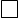 Сведения о представителе: ___________________________________________________________(фамилия, имя, отчество (при наличии)Документ, удостоверяющий личность представителя Заявителя:наименование: _____________________________________________________________________серия, номер ____________________________ дата выдачи: _______________________________Контактные данные _________________________________________________________________ (телефон, адрес электронной почты)Документ, подтверждающий полномочия представителя Заявителя: __________________________________________________________________________________ – Руководитель организации Документ, удостоверяющий личность представителя Заявителя:наименование: _____________________________________________________________________ серия, номер _____________________________ дата выдачи: _____________________________ Контактные данные _________________________________________________________________ (телефон, адрес электронной почты)Документ, подтверждающий полномочия представителя Заявителя: __________________________________________________________________________________ 3. Категория Заявителя: – Малоимущие граждане 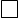 – Наличие льготной категории 	4. Причина отнесения к льготной категории:4.1. Наличие инвалидности  – Инвалиды  – Семьи, имеющие детей-инвалидов Сведения о ребенке-инвалиде: _______________________________________________________ (фамилия, имя, отчество (при наличии)Дата рождения _____________________________________________________________________ СНИЛС ___________________________________________________________________________ 4.2. Участие в войне, боевых действиях, особые заслуги перед государством  – Участник событий (лицо, имеющее заслуги) – Член семьи (умершего) участника Удостоверение _____________________________________________________________________ 4.3. Ликвидация радиационных аварий, служба в подразделении особого риска  – Участник событий – Член семьи (умершего) участника Удостоверение _____________________________________________________________________ 4.4. Политические репрессии– Реабилитированные лица – Лица, признанные пострадавшими от политических репрессий Документ о признании пострадавшим от политических репрессий __________________________ 4.5. Многодетная семья Реквизиты удостоверения многодетной семьи: ___________________________________________ (номер, дата выдачи, орган (МФЦ) выдавший удостоверение)4.6. Категории, связанные с трудовой деятельностью Документ, подтверждающий отнесение к категории ______________________________________ 4.7. Граждане, страдающие хроническими заболеваниями Заключение медицинской комиссии о наличии хронического заболевания __________________________________________________________________________________5. Основание для постановки на учет Заявителя (указать один из вариантов): 5.1. Заявитель не является нанимателем (собственником) или членом семьи нанимателя (собственника) жилого помещения  5.2. Заявитель является нанимателем или членом семьи нанимателя жилого помещения по договору социального найма, обеспеченным общей площадью на одного члена семьи меньше учетной нормы Реквизиты договора социального найма ______________________________________________________________________(номер, дата выдачи, орган, с которым заключен договор)5.4. Заявитель является собственником или членом семьи собственника жилого помещения, обеспеченным общей площадью на одного члена семьи меньше учетной нормы 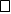 Право собственности на жилое помещение: – Зарегистрировано в ЕГРН – Не зарегистрировано в ЕГРН Документ, подтверждающий право собственности на жилое помещение_______________________________________________________________________________________________________Кадастровый номер жилого помещения ________________________________________________ – Заявитель проживает в помещении, не отвечающем по установленным для жилых помещений требованиям 6. Семейное положение:Проживаю один Проживаю совместно с членами семьи 7. Состою в браке Супруг: ___________________________________________________________________________ (фамилия, имя, отчество (при наличии), дата рождения, СНИЛС)Документ, удостоверяющий личность:наименование: _____________________________________________________________________серия, номер ________________________________ дата выдачи: ___________________________кем выдан: ________________________________________________________________________код подразделения: _________________________________________________________________Адрес регистрации по месту жительства: _______________________________________________ Реквизиты актовой записи о заключении брака__________________________________________ (номер, дата, орган, место государственной регистрации) __________________________________________________________________________________8. Проживаю с родителями (родителями супруга) 8.1. ФИО родителя __________________________________________________________________ (фамилия, имя, отчество (при наличии), дата рождения, СНИЛС)Документ, удостоверяющий личность:наименование: _____________________________________________________________________ серия, номер ________________________________ дата выдачи: __________________________ кем выдан: ______________________________________________________________________ Адрес регистрации по месту жительства: _______________________________________________ 8.2. ФИО родителя _________________________________________________________________ (фамилия, имя, отчество (при наличии), дата рождения, СНИЛС)Документ, удостоверяющий личность:наименование: _____________________________________________________________________ серия, номер ________________________________ дата выдачи: ___________________________ кем выдан: ________________________________________________________________________Адрес регистрации по месту жительства: _______________________________________________9. Имеются дети ФИО ребенка ______________________________________________________________________(фамилия, имя, отчество (при наличии), дата рождения, СНИЛС) Документ, удостоверяющий личность: наименование: _____________________________________________________________________серия, номер _______________________________ дата выдачи: ____________________________кем выдан: ________________________________________________________________________Реквизиты актовой записи о рождении ребенка__________________________________________(номер, дата, орган, место государственной регистрации)__________________________________________________________________________________10. Имеются иные родственники, проживающие совместно ФИО родственника _________________________________________________________________ (фамилия, имя, отчество (при наличии), дата рождения, СНИЛС)__________________________________________________________________________________Документ, удостоверяющий личность: наименование: _____________________________________________________________________серия, номер __________________________________ дата выдачи: _________________________кем выдан: ________________________________________________________________________Адрес регистрации по месту жительства: ______________________________________________Способ направления результата предоставления муниципальной услуги:□ – в форме электронного документа в личном кабинете на ЕПГУ;□ – дополнительно на бумажном носителе в виде распечатанного экземпляра электронного документа в Уполномоченном органе, многофункциональном центре.Полноту и достоверность представленных в запросе сведений подтверждаю.Даю свое согласие на получение, обработку и передачу моих персональных данных согласно Федеральному закону от 27.07.2006 № 152-ФЗ «О персональных данных».Обязуюсь информировать жилищно-бытовую комиссию об изменении места жительства, состава семьи, семейного положения, а также возникновения обстоятельств, свидетельствующих об отсутствии оснований для пребывания в очереди на получение жилого помещения муниципального жилищного фонда по договору социального найма, не позднее тридцати рабочих дней со дня возникновения таких изменений и обстоятельств.Предусмотренная действующим законодательством ответственность за достоверность представленных сведений возлагается на меня и членов моей семьи.Дата _______________		Подпись Заявителя __________________ и всех совершеннолетних членов семьи, встающих на учет:								___________________								___________________								___________________								___________________Приложениек заявлению о постановке на учет граждан, нуждающихся в предоставлении жилого помещенияЯ, __________________________________________________________________________(фамилия, имя, отчество)сообщаю сведения об имуществе, находящемся в моей собственности или собственности членов моей семьи:1. Жилой дом общей площадью _____ квадратных метров, в том числе жилая площадь _____ квадратных метров, находящийся по адресу:__________________________________________________________________________________,принадлежащий ____________________________________________________________________на основании ______________________________________________________________________кому _____________________________________________________________________________(фамилия, имя, отчество)кадастровая стоимость: __________________ рублей.2. Квартира общей площадью ____ квадратных метров, в том числе жилая площадь _______ квадратных метров, находящаяся по адресу:__________________________________________________________________________________,принадлежащая ____________________________________________________________________на основании ______________________________________________________________________кому _____________________________________________________________________________(фамилия, имя, отчество)кадастровая стоимость: ______________________ рублей.3. Садовый дом в коллективном саду, находящийся по адресу: ________________________________________________________________________________________________________,принадлежащий ____________________________________________________________________на основании ______________________________________________________________________кому _____________________________________________________________________________(фамилия, имя, отчество)кадастровая стоимость: _____________________ рублей.4. Гараж, находящийся по адресу: _______________________________________________принадлежащий ____________________________________________________________________на основании ______________________________________________________________________кому _____________________________________________________________________________(фамилия, имя, отчество)кадастровая стоимость: _____________________ рублей.5. Земельный участок, находящийся по адресу: _____________________________________________________________________________________________________________________принадлежащий ____________________________________________________________________на основании ______________________________________________________________________кому _____________________________________________________________________________(фамилия, имя, отчество)кадастровая стоимость: __________________ рублей.6. Транспортное средство: _____________________________________________________,(наименование)принадлежащее ____________________________________________________________________кому _____________________________________________________________________________рыночная стоимость: ____________________________ рублей.7. Прочее недвижимое имущество: ______________________________________________(наименование)принадлежащее ____________________________________________________________________на основании ______________________________________________________________________кому _____________________________________________________________________________(фамилия, имя, отчество)кадастровая стоимость: _______________ рублей.Дата __________________      Подпись _____________________Приложение № 7к Административному регламентупредоставления муниципальной услуги «Принятие на учет граждан в качестве нуждающихся в жилых помещениях» на территории Городского округа Верхняя Тура»Главе Городского округа Верхняя Тура__________________________________(фамилия, имя, отчество главы ГО)Заявление Прошу признать мою молодую семью нуждающейся в жилых помещениях дляцели участия в _____________________________________________________________________(название программы либо мероприятия, рамках которых молодая семья планирует улучшить свои жилищные условия)Моя семья состоит из __________ человек:	1. Заявитель __________________________________________________________________ (фамилия, имя, отчество (при наличии), дата рождения, СНИЛС)Проживающий (ая) по адресу: ________________________________________________________2. Супруг(а) _________________________________________________________________,(фамилия, имя, отчество (при наличии), дата рождения, СНИЛС)проживающий (ая) по адресу: _________________________________________________________Дети:3. __________________________________________________________________________,(фамилия, имя, отчество (при наличии), дата рождения, СНИЛС)проживающий (ая) по адресу: _________________________________________________________4. __________________________________________________________________________,(фамилия, имя, отчество (при наличии), дата рождения, СНИЛС)проживающий (ая) по адресу: _________________________________________________________5. __________________________________________________________________________,(фамилия, имя, отчество (при наличии), дата рождения, СНИЛС)проживающий (ая) по адресу: _________________________________________________________Способ направления результата предоставления муниципальной услуги:□ – в форме электронного документа в личном кабинете на ЕПГУ;□ – дополнительно на бумажном носителе в виде распечатанного экземпляра электронного документа в Уполномоченном органе, многофункциональном центре.Полноту и достоверность представленных в запросе сведений подтверждаю.Даю свое согласие на получение, обработку и передачу моих персональных данных согласно Федеральному закону от 27.07.2006 № 152-ФЗ «О персональных данных».Дата _______________		Подпись Заявителя __________________ и всех совершеннолетних членов семьи, встающих на учет:								___________________								___________________								___________________Приложение № 8 к Административному регламенту предоставления муниципальной услуги «Принятие на учет граждан в качестве нуждающихся в жилых помещениях на территории Городского округа Верхняя Тура»Описание связей административных процедур и административных действий с характеристиками Таблица 1. Описание связей административных процедур и административных действий с их характеристиками для подуслуги «Постановка на учет граждан, нуждающихся в предоставлении жилого помещения (ПУЖ)».1. Полный перечень административных процедур и действий содержится в соответствующем справочнике.2. Не включается в общий срок предоставления услуги.Таблица 2. Описание связей административных процедур и административных действий с их характеристиками для подуслуги «Внесение изменений в сведения о гражданах, нуждающихся в предоставлении жилого помещения (ИГ)»3. Полный перечень административных процедур и действий содержится в соответствующем справочнике.4. Не включается в общий срок предоставления услуги.Таблица 3. Описание связей административных процедур и административных действий с их характеристиками для подуслуги «Предоставление информации о движении в очереди граждан, нуждающихся в предоставлении жилого помещения (ДО)»5. Полный перечень административных процедур и действий содержится в соответствующем справочнике.6. Не включается в общий срок предоставления услуги.Таблица 4. Описание связей административных процедур и административных действий с их характеристиками для подуслуги «Снятие с учета граждан, нуждающихся в предоставлении жилого помещения (СУ)»7. Полный перечень административных процедур и действий содержится в соответствующем справочнике.8. Не включается в общий срок предоставления услуги.Глава городского округаИ.С. ВеснинРЕШЕНИЕо принятии граждан на учет в качестве нуждающихся в жилых помещенияхПо результатам рассмотрения заявления от __________ № _____ и приложенных к нему документов, в соответствии со статьей 52 Жилищного кодекса Российской Федерации принято решение поставить на учет в качестве нуждающихся в жилых помещениях:________________________________________________________________________________ФИО заявителя № п/п административного регламентаНаименование основания для отказа в соответствии с единым стандартомРазъяснение причин отказа в предоставлении услугиЗапрос о предоставлении услуги подан орган местного самоуправления или организацию, в полномочия которых не входит предоставление услуги Указываются основания такого выводаНеполное заполнение обязательных полей в форме запроса о предоставлении услугиУказываются основания такого выводаПредставление неполного комплекта документовУказывается исчерпывающий перечень документов, непредставленных ЗаявителемПредставленные документы утратили силу на момент обращения за услугойУказывается исчерпывающий перечень документов, утративших силуПредставленные документы содержат подчистки и исправления текста, не заверенные в порядке, установленном законодательством Российской ФедерацииУказывается исчерпывающий перечень документов, содержащих подчистки и исправленияПодача заявления о предоставлении услуги и документов, необходимых для предоставления услуги, в электронной форме с нарушением установленных требованийУказываются основания такого вывода Представленные в электронной форме документы содержат повреждения, наличие которых не позволяет в полном объеме использовать информацию и сведения, содержащиеся в документах для предоставления услугиУказывается исчерпывающий перечень документов, содержащих поврежденияЗаявление подано лицом, не имеющим полномочий представлять интересы ЗаявителяУказываются основания такого вывода№ п/п административного регламентаНаименование основания для отказа в соответствии с единым стандартом Разъяснение причин отказа в предоставлении услуги Документы (сведения), представленные Заявителем, противоречат документам (сведениям), полученным в рамках межведомственного взаимодействияУказываются основания такого выводаОтсутствие у членов семьи места жительства на территории субъекта Российской ФедерацииУказываются основания такого выводаПредставленными документами и сведениями не подтверждается право гражданина на предоставление жилого помещенияУказываются основания такого выводаНе истек срок совершения действий, предусмотренных статьей 53 Жилищного кодекса Российской Федерации, которые привели к ухудшению жилищных условийУказываются основания такого выводаПредставлены документы, которые не подтверждают право соответствующих граждан состоять на учете в качестве нуждающихся в жилых помещенияхУказываются основания такого вывода№ п/пМесто выполнения действия/используемая ИСПроцедуры1ДействияМаксимальный срок123451.Ведомство/ПГСАП1. Проверка документов и регистрация заявленияАД1.1. Контроль комплектности предоставленных документовДо 1 рабочего дня22.Ведомство/ПГСАП1. Проверка документов и регистрация заявленияАД1.2. Подтверждение полномочий представителя ЗаявителяДо 1 рабочего дня23.Ведомство/ПГСАП1. Проверка документов и регистрация заявленияАД1.3. Регистрация заявленияДо 1 рабочего дня24.Ведомство/ПГСАП1. Проверка документов и регистрация заявленияАД1.4. Принятие решения об отказе в приеме документовДо 1 рабочего дня25.Ведомство/ПГС/СМЭВАП2. Получение сведений посредством СМЭВАД2.1. Формирование межведомственных запросовДо 5 рабочих дней6.Ведомство/ПГС/СМЭВАП2. Получение сведений посредством СМЭВАД2.2. Получение ответов на межведомственные запросыДо 5 рабочих дней7.Ведомство/ПГСАП3. Рассмотрение документов и сведенийАД3.1. Проверка соответствия документов и сведений установленным критериям для принятия решенияДо 3 рабочих дней8.Ведомство/ПГСАП4. Принятие решения о предоставлении услугиАД4.1. Принятие решения о предоставлении услугиДо 20 рабочих дней 9.Ведомство/ПГСАП4. Принятие решения о предоставлении услугиАД4.2. Формирование решения о предоставлении услугиДо 20 рабочих дней 10.Ведомство/ПГСАП4. Принятие решения о предоставлении услугиАД4.3. Принятие решения об отказе в предоставлении услугиДо 20 рабочих дней 11.Ведомство/ПГСАП4. Принятие решения о предоставлении услугиАД4.4. Формирование отказа в предоставлении услугиДо 20 рабочих дней 12.Модуль МФЦ/ Ведомство/ПГСАП5. Выдача результата на бумажном носителе (опционально)АД5.1. Выдача результата в виде экземпляра электронного документа, распечатанного на бумажном носителе, заверенного подписью и печатью МФЦ/ Ведомстводо 3 рабочих дней после окончания процедуры принятия решения№п/пМесто выполнения действия/используемая ИСПроцедуры3 Действия Максимальный срок 123 451.Ведомство/ПГСАП1. Проверка документов и регистрация заявленияАД1.1. Контроль комплектности предоставленных документовДо 1 рабочего дня42.Ведомство/ПГСАП1. Проверка документов и регистрация заявленияАД1.2. Подтверждение полномочий представителя ЗаявителяДо 1 рабочего дня43.Ведомство/ПГСАП1. Проверка документов и регистрация заявленияАД1.3. Регистрация заявленияДо 1 рабочего дня44.Ведомство/ПГСАП1. Проверка документов и регистрация заявленияАД1.4. Принятие решения об отказе в приеме документовДо 1 рабочего дня45.Ведомство/ПГС/ СМЭВАП2. Получение сведений посредством СМЭВАД2.1. Формирование межведомственных запросовДо 5 рабочих дней6.Ведомство/ПГС/СМЭВАП2. Получение сведений посредством СМЭВАД2.2. Получение ответов на межведомственные запросыДо 5 рабочих дней7.Ведомство/ПГСАП3. Рассмотрение документов и сведенийАД3.1. Проверка соответствия документов и сведений установленным критериям для принятия решенияДо 3 рабочих дней8.Ведомство/ПГСАП4. Принятие решения о предоставлении услугиАД4.1. Принятие решения о предоставлении услугиДо 15 рабочих дней9.Ведомство/ПГСАП4. Принятие решения о предоставлении услугиАД4.2. Формирование решения о предоставлении услугиДо 15 рабочих дней10.Ведомство/ПГСАП4. Принятие решения о предоставлении услугиАД4.3. Принятие решения об отказе в предоставлении услугиДо 15 рабочих дней11.Ведомство/ПГСАП4. Принятие решения о предоставлении услугиАД4.4. Формирование отказа в предоставлении услугиДо 15 рабочих дней12.Модуль МФЦ/Ведомство/ПГСАП5. Выдача результата на бумажном носителе (опционально)АД5.1. Выдача результата в виде экземпляра электронного документа, распечатанного на бумажном носителе, заверенного подписью и печатью МФЦ/ ВедомствоДо 3 рабочих дней после окончания процедуры принятия решения№п/пМесто выполнения действия/используемая ИСПроцедуры5ДействияМаксимальный срок123 4 5 1.Ведомство/ПГСАП1. Проверка документов и регистрация заявленияАД1.1. Контроль комплектности предоставленных документовДо 1 рабочего дня62.Ведомство/ПГСАП1. Проверка документов и регистрация заявленияАД1.2. Подтверждение полномочий представителя ЗаявителяДо 1 рабочего дня63.Ведомство/ПГСАП1. Проверка документов и регистрация заявленияАД1.3. Регистрация заявленияДо 1 рабочего дня64.Ведомство/ПГСАП1. Проверка документов и регистрация заявленияАД1.4. Принятие решения об отказе в приеме документовДо 1 рабочего дня65.Ведомство/ПГС/СМЭВАП2. Получение сведений посредством СМЭВАД2.1. Формирование межведомственных запросовДо 5 рабочих дней6.Ведомство/ПГС/СМЭВАП2. Получение сведений посредством СМЭВАД2.2. Получение ответов на межведомственные запросыДо 5 рабочих дней7.Ведомство/ПГСАП3.Рассмотрение документов и сведенийАД3.1. Проверка соответствия документов и сведений установленным критериям для принятия решенияДо 3 рабочих дней8.Ведомство/ПГСАП4. Принятие решения о предоставлении услугиАД4.1. Принятие решения о предоставлении услугиДо 10 рабочих дней9.Ведомство/ПГСАП4. Принятие решения о предоставлении услугиАД4.2. Формирование решения о предоставлении услугиДо 10 рабочих дней10.Ведомство/ПГСАП4. Принятие решения о предоставлении услугиАД4.3. Принятие решения об отказе в предоставлении услугиДо 10 рабочих дней11.Ведомство/ПГСАД4.4. Формирование отказа в предоставлении услугиДо 10 рабочих дней12.Модуль МФЦ/Ведомство/ПГСАП5. Выдача результата на бумажном носителе (опционально)АД5.1. Выдача результата в виде экземпляра электронного документа, распечатанного на бумажном носителе, заверенного подписью и печатью МФЦ/ВедомствоДо 3 рабочих дней после окончания процедуры принятия решения№п/пМесто выполнения действия/используемая ИС Процедуры7 Действия Максимальный срок 12 3 4 5 1.Ведомство/ПГС АП1. Проверка документов и регистрация заявленияАД1.1. Контроль комплектности предоставленных документовДо 1 рабочего дня82.Ведомство/ПГС АП1. Проверка документов и регистрация заявленияАД1.2. Подтверждение полномочий представителя ЗаявителяДо 1 рабочего дня83.Ведомство/ПГС АП1. Проверка документов и регистрация заявленияАД1.3. Регистрация заявленияДо 1 рабочего дня84.Ведомство/ПГС АП1. Проверка документов и регистрация заявленияАД1.4. Принятие решения об отказе в приеме документовДо 1 рабочего дня85.Ведомство/ПГС/СМЭВАП2. Получение сведений посредством СМЭВАД2.1. Формирование межведомственных запросовДо 5 рабочих дней6.Ведомство/ПГС/СМЭВАП2. Получение сведений посредством СМЭВАД2.2. Получение ответов на межведомственные запросыДо 5 рабочих дней7.Ведомство/ПГС АП3. Рассмотрение документов и сведенийАД3.1. Проверка соответствия документов и сведений установленным критериям для принятия решенияДо 20 рабочих дней8.Ведомство/ПГС АП4. Принятие решения о предоставлении услугиАД4.1. Принятие решения о предоставлении услугиДо 1 часа9.Ведомство/ПГС АП4. Принятие решения о предоставлении услугиАД4.2. Формирование решения о предоставлении услугиДо 1 часа10.Ведомство/ПГС АП4. Принятие решения о предоставлении услугиАД4.3. Принятие решения об отказе в предоставлении услуги До 1 часа11.Ведомство/ПГС АП4. Принятие решения о предоставлении услугиАД4.4. Формирование отказа в предоставлении услуги До 1 часа12.Модуль МФЦ/Ведомство/ПГСАП5. Выдача результата на бумажном носителе (опционально)АД5.1. Выдача результата в виде экземпляра электронного документа, распечатанного на бумажном носителе, заверенного подписью и печатью МФЦ/ Ведомство До 3 рабочих дней после окончания процедуры принятия решения